Saturday 6th July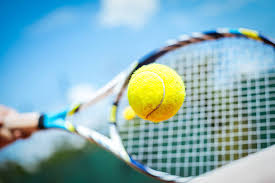 TENNIS £10Saturday 13th July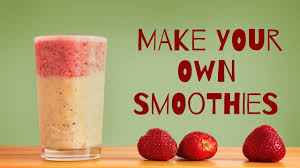 £2Saturday 20st JulyHOT TUB PARTY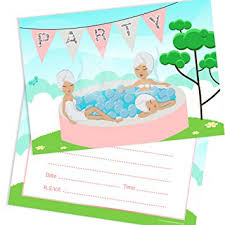 £3Saturday 27th July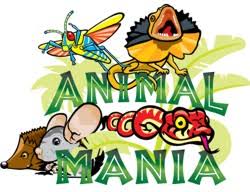 	£8	 Saturday 3RD AugBREAD MAKING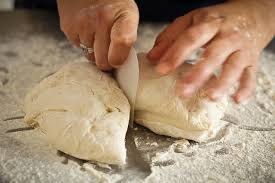 £2Saturday 10th Aug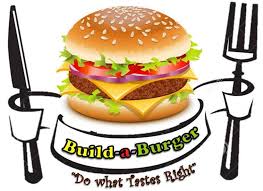 £2Saturday 17th Aug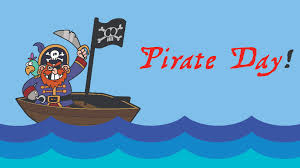 £2Saturday 24th AugTENNIS £10Saturday 7th SepTENNIS £10Saturday 14th Sep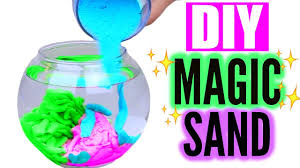 £2Saturday 21st Sep£3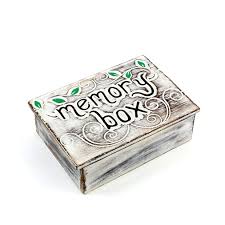 Saturday 28th Sep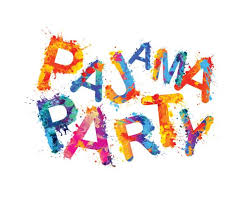 